
Российская Федерация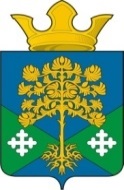 Свердловская областьКамышловский муниципальный районМуниципальное образование «Восточное сельское поселение»ДУМА МУНИЦИПАЛЬНОГО ОБРАЗОВАНИЯ«ВОСТОЧНОЕ СЕЛЬСКОЕ ПОСЕЛЕНИЕ»(четвертый созыв)Р Е Ш Е Н И Е                                                              п. Восточный       О внесении изменений в решение Думы муниципального образования «Восточное сельское поселение» от 24.10.2018 № 9 «Об утверждении Положения об оплате труда работников органов местного самоуправления МО «Восточное сельское поселение»В соответствии с Трудовым кодексом Российской Федерации, с пунктом 4 статьи 86 Бюджетного кодекса Российской Федерации, пунктом 9 статьи 34 и пунктом 2 статьи 53 Федерального закона от 6 октября 2003 года N 131-ФЗ "Об общих принципах организации местного самоуправления в Российской Федерации", руководствуясь статьей 22 Устава МО «Восточное сельское поселение», в целях определения нормативов формирования расходов на оплату труда муниципальных служащих органов местного самоуправления МО «Восточное сельское поселение», Дума муниципального образования «Восточное сельское поселение»,РЕШИЛА:1. В решение Думы муниципальное образование «Восточное сельское поселение» от 24.10.2018 № 9 «Об утверждении Положения об оплате труда работников органов местного самоуправления МО «Восточное сельское поселение» внести следующие изменения:1.1. В Приложение № 1 «Положения об оплате труда главы муниципального образования «Восточное сельское поселение»:В разделе 1 пункт 1.1.  слова «от 16.11.2011 N 98» заменить словами « от 21.11.2018 № 11»В разделе 2 пункт 2.3.1. слова «устанавливается в размере 85 % должностного оклада»  заменить словами «устанавливается в размере 115 % должностного оклада».В разделе 2 пункт 2.3.4.  слова «в размере шести должностных окладов в год» заменить словами «в размере восьми должностных окладов в год»В разделе 2 пункт 2.4. слова «23,5 должностных окладов» заменить словами «30,5 должностных окладов»В разделе 2 пункт 2.5.1. слова «в размере десяти должностных окладов в год» заменить словами «в размере четырнадцати должностных окладов в год»В разделе 2 пункт 2.5.3. слова «в размере одного должностных окладов в год» заменить словами «в размере двух должностных окладов в год»В разделе 2 пункт 2.5.4. слова «в размере шести должностных окладов в год» заменить словами «в размере восьми должностных окладов в год»В раздел 3 пункт 1 дополнить абзацем 2, включить таблицу 2 (приложение №1)В Приложение № 2 «Положения об оплате труда муниципальных служащих, замещающих должности муниципальной службы, учреждаемые для обеспечения исполнения полномочий органов местного самоуправления муниципального образования «Восточное сельское поселение»:В разделе 1 пункт 1.1.  слова «от 16.11.2011 N 98» заменить словами « от 21.11.2018 № 11»В разделе 2 пункт 2.6. подпункт 2) слова «устанавливается в размере 85 % должностного оклада»  заменить словами «устанавливается в размере 125 % должностного оклада».В разделе 2 пункт 2.6. подпункт 4)  слова «в размере до 50 процентов должностного оклада» заменить словами «в размере до 65 процентов должностного оклада»В разделе 3 пункт 3.2. слова «23,5 должностных окладов» заменить словами «30,5 должностных окладов»В разделе 3 пункт 3.2. абзац 3 слова «в размере 10 должностных окладов в год» заменить словами «в размере 15 должностных окладов в год»В разделе 3 пункт 3.2. абзац 5 слова «в размере 6 должностных окладов в год» заменить словами «в размере 8 должностных окладов в год»В раздел 4 пункт 4.1 дополнить абзацем 2. включить таблицу 3 (приложение №2).В Приложение № 3 «Положения об оплате труда работников, занимающих должности, не отнесенные к муниципальным должностям, и осуществляющих техническое обеспечение деятельности органов местного самоуправления муниципального образования «Восточное сельское поселение»:В разделе 1 пункт 1.1.  слова «от 16.11.2011 N 98» заменить словами « от 21.11.2018 № 11»В разделе 2  пункт 2.6. подпункт 1)  слова «в размере до 40 % должностного оклада» заменить словами «в размере до 50 % должностного оклада»В разделе 3 пункт 3.2 слова «12 должностных окладов» заменить словами «13 должностных окладов»В разделе 3 пункт 3.3 абзац 2 слова «в размере пяти должностных окладов в год» заменить словами «в размере шести должностных окладов в год»В раздел 4 пункт 4.1 дополнить абзацем 2. включить таблицу 4 (приложение №3)2. Опубликовать настоящее решение в газете «Камышловские известия» и обнародовать на сайте http://vostochnoesp.ru.)3. Настоящее решение вступает в силу с 01.01.2019 года.4. Контроль за выполнением настоящего решения возложить на постоянную депутатскую комиссию по экономической политике, бюджету, финансам и налогам (Фарносову  Н.Ю.).Приложение № 1 (в редакции Думы от 21.11.2018 г. № 13)РАЗМЕРЫОПЛАТА ТРУДА ГЛАВЫ МУНИЦИПАЛЬНОГО ОБРАЗОВАНИЯ,ОСУЩЕСТВЛЯЮЩЕГО ПОЛНОМОЧИЯ НА ПОСТОЯННОЙ ОСНОВЕТаблица № 2 Приложение № 2 (в редакции Думы от 21.11.2018 г. № 13) РАЗМЕРЫДОЛЖНОСТНЫХ ОКЛАДОВ МУНИЦИПАЛЬНЫХ СЛУЖАЩИХ ОРГАНОВМЕСТНОГО САМОУПРАВЛЕНИЯ И МУНИЦИПАЛЬНЫХ ОРГАНОВ,ВОСТОЧНОЕ СЕЛЬСКОЕ ПОСЕЛЕНИЕТаблица № 3 Приложение № 3 (в редакции Думы от 21.11.2018 г. № 13)РАЗМЕРЫДОЛЖНОСТНЫХ ОКЛАДОВ РАБОЧИХ И МЛАДШЕГО ОБСЛУЖИВАЮЩЕГОПЕРСОНАЛА, ЗАНЯТЫХ ОБСЛУЖИВАНИЕМ ОРГАНОВ МЕСТНОГОСАМОУПРАВЛЕНИЯ ИЛИ МУНИЦИПАЛЬНЫХ ОРГАНОВВОСТОЧНОЕ СЕЛЬСКОЕ ПОСЕЛЕНИЕТаблица № 4 21 ноября 2018 года№13Председатель Думы МО «Восточное сельское поселение»Председатель Думы МО «Восточное сельское поселение»Глава МО    «Восточное сельское поселение»Глава МО    «Восточное сельское поселение»Глава МО    «Восточное сельское поселение»А.Л. МакаридинН.С. ЖурскийN 
п/пНаименование должности муниципальной службыРазмеры должностных   
окладов (в рублях)   Размеры должностных   
окладов (в рублях)   N 
п/пНаименование должности муниципальной службыминимальныймаксимальный1.Глава сельского поселения20 219     21 088N 
п/пНаименование должности муниципальной службыРазмеры должностных   
окладов (в рублях)   Размеры должностных   
окладов (в рублях)   N 
п/пНаименование должности муниципальной службыминимальныймаксимальный1.Заместитель главы администрации12 551     13 0912.Заместитель главы администрации по социальным вопросам11 12811 6063.Ведущий специалист – главный бухгалтер8 9109 2934.Ведущий специалист 8 2738 6294.Специалист 1 категории7 8458 182N 
п/пНаименование должности муниципальной службыРазмеры должностных   
окладов (в рублях)   Размеры должностных   
окладов (в рублях)   N 
п/пНаименование должности муниципальной службыминимальныймаксимальный1.Инспектор по первичному воинскому учету3 2883 420